ACTEAST Methodology: SupplementalEnrolment Form (3 pages)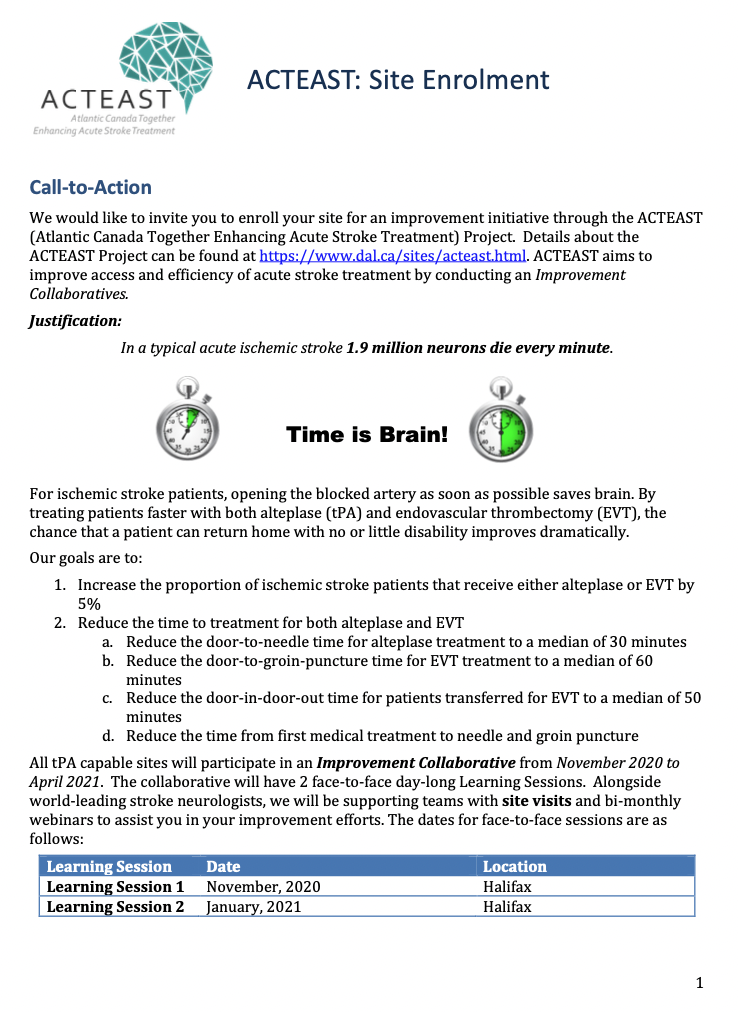 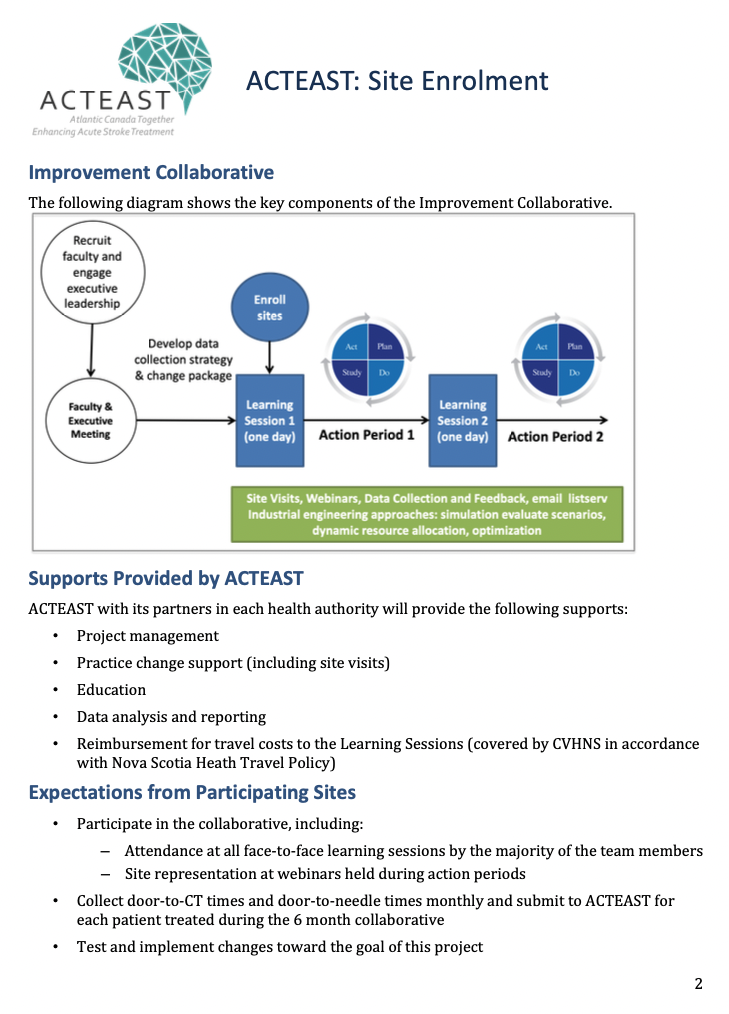 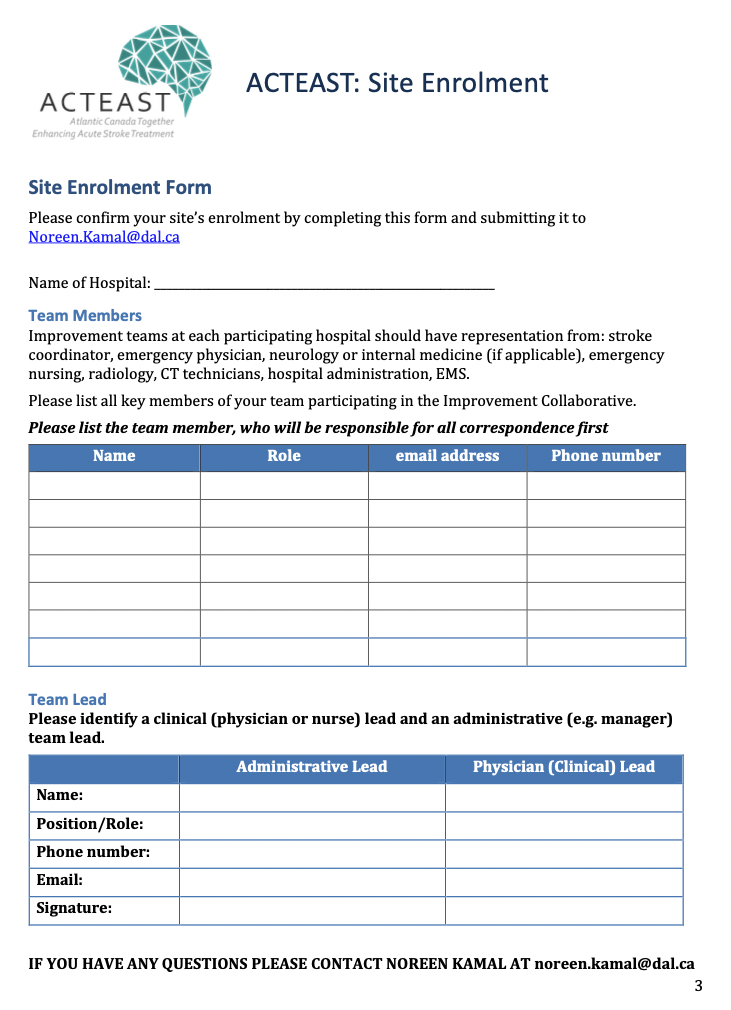 Nova Scotia Improvement Collaborative – Learning Session 1 Agenda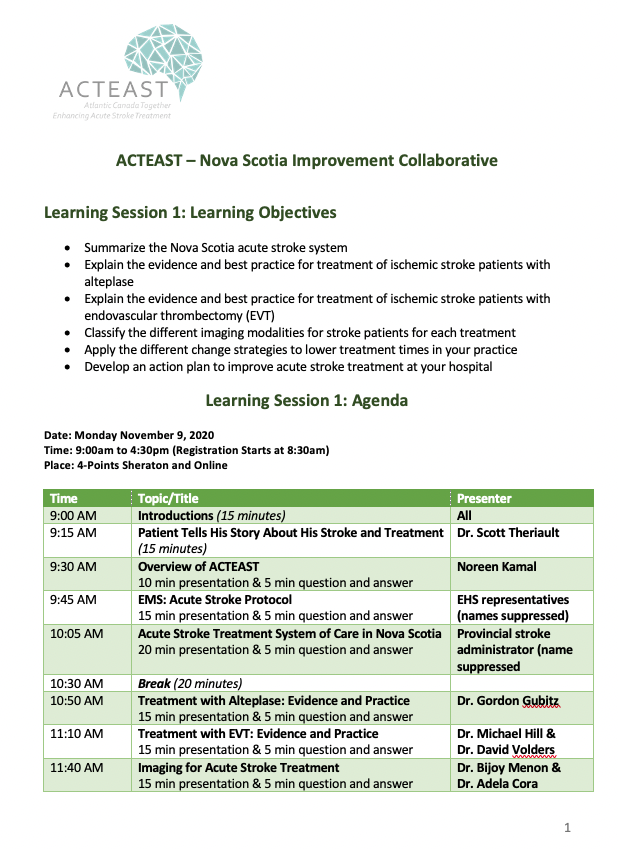 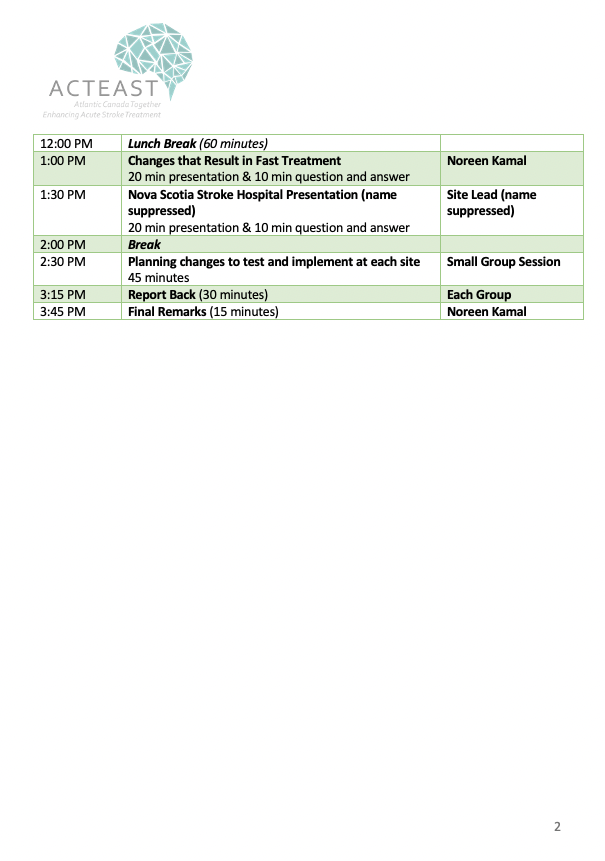 Nova Scotia Improvement Collaborative – Action Planning Sheet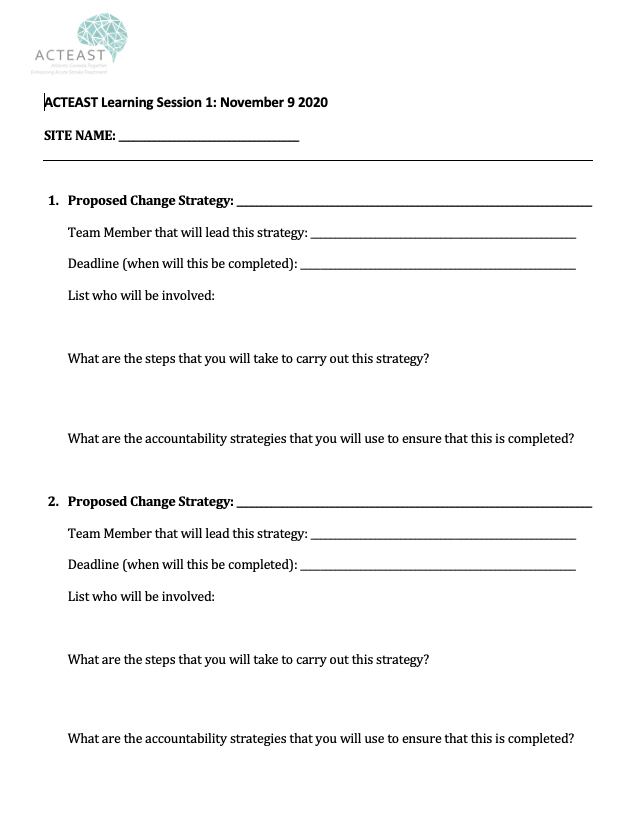 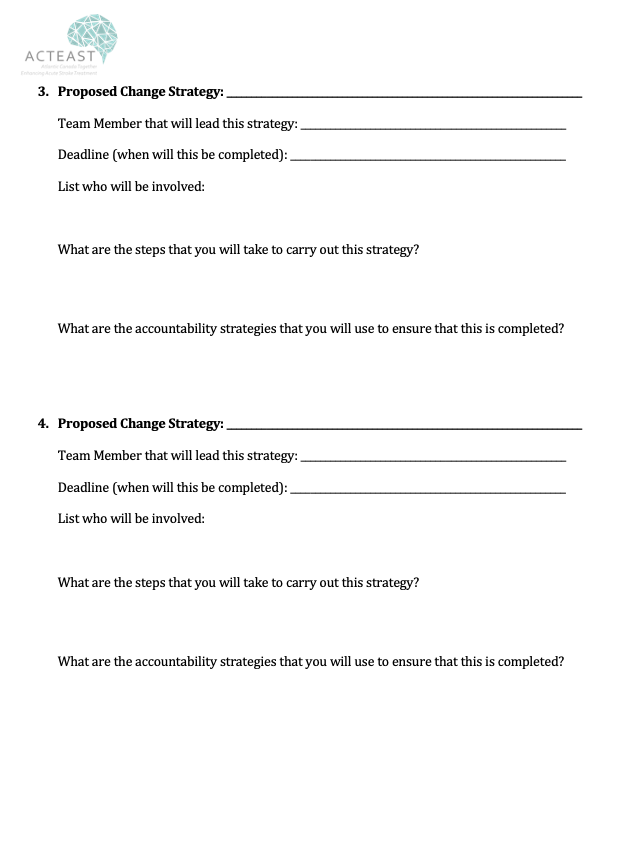 Nova Scotia Improvement Collaborative – Learning Session 2 Agenda’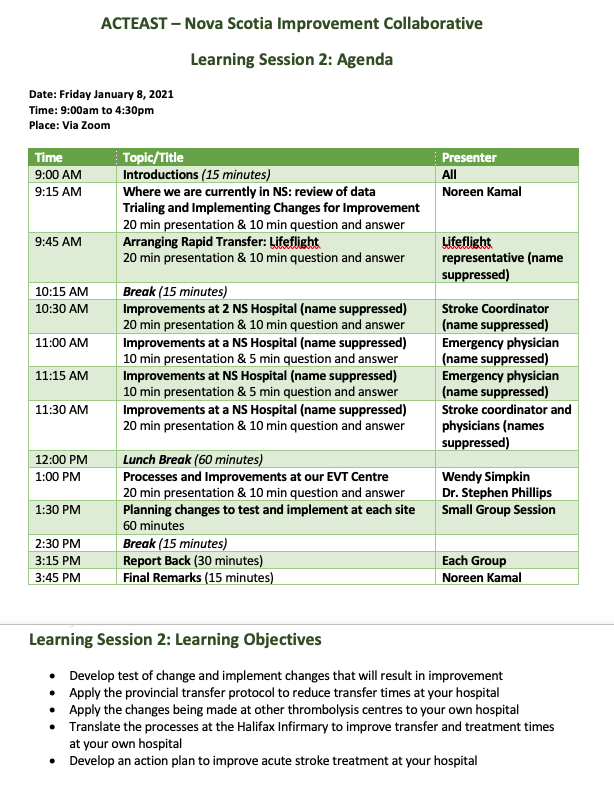 NB-PEI Improvement Collaborative – Learning Session 1 Agenda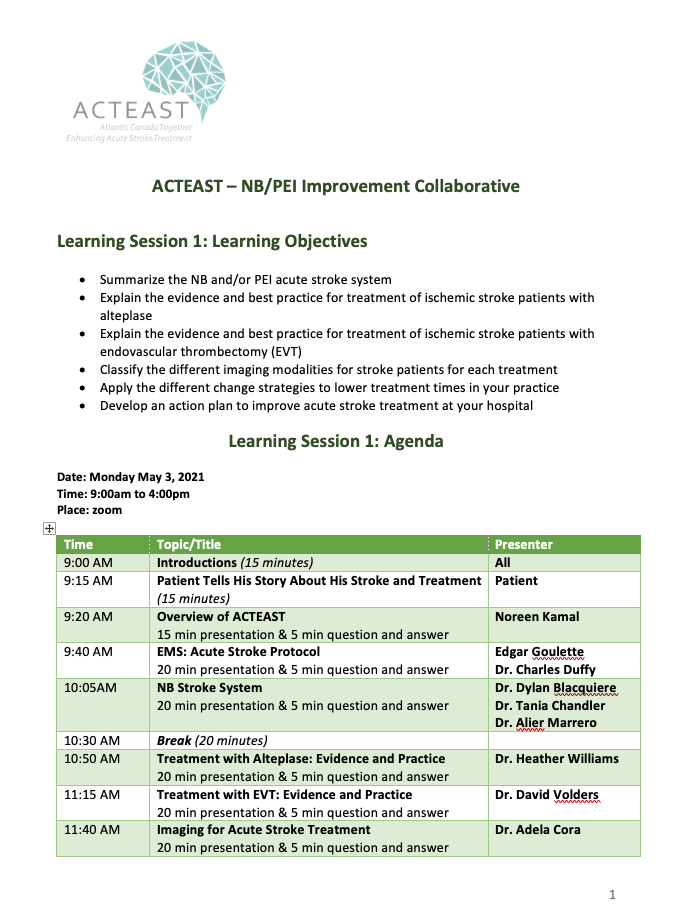 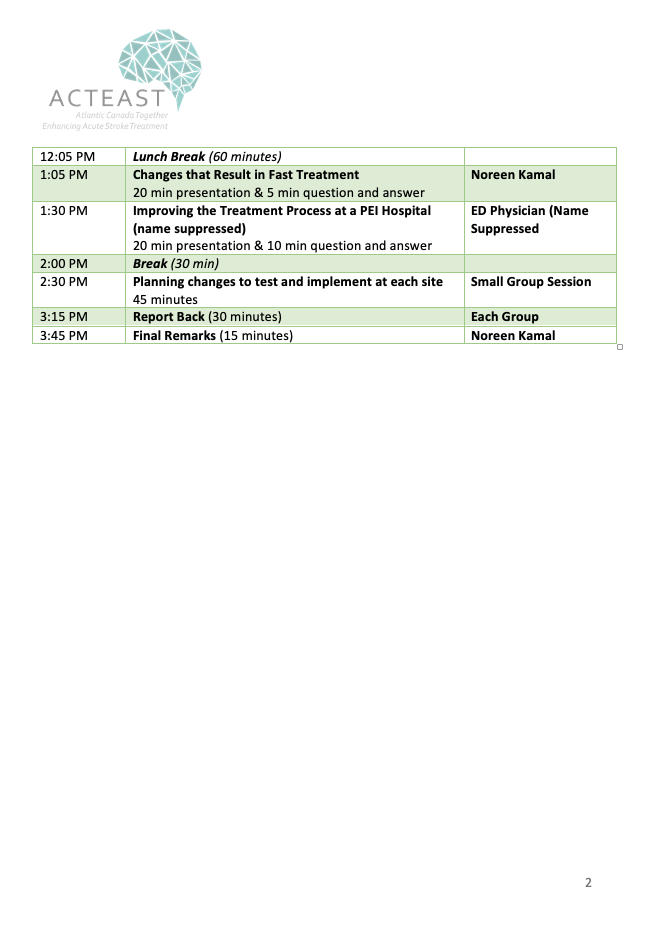 NB-PEI Improvement Collaborative – Learning Session 2 Agenda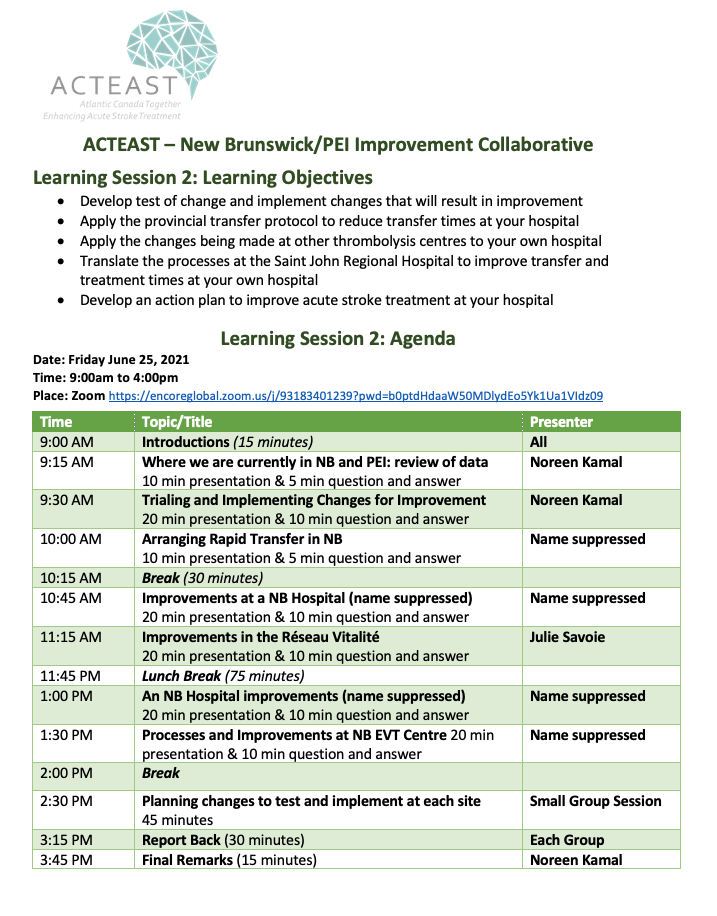 NL Improvement Collaborative – Learning Session 1 Agenda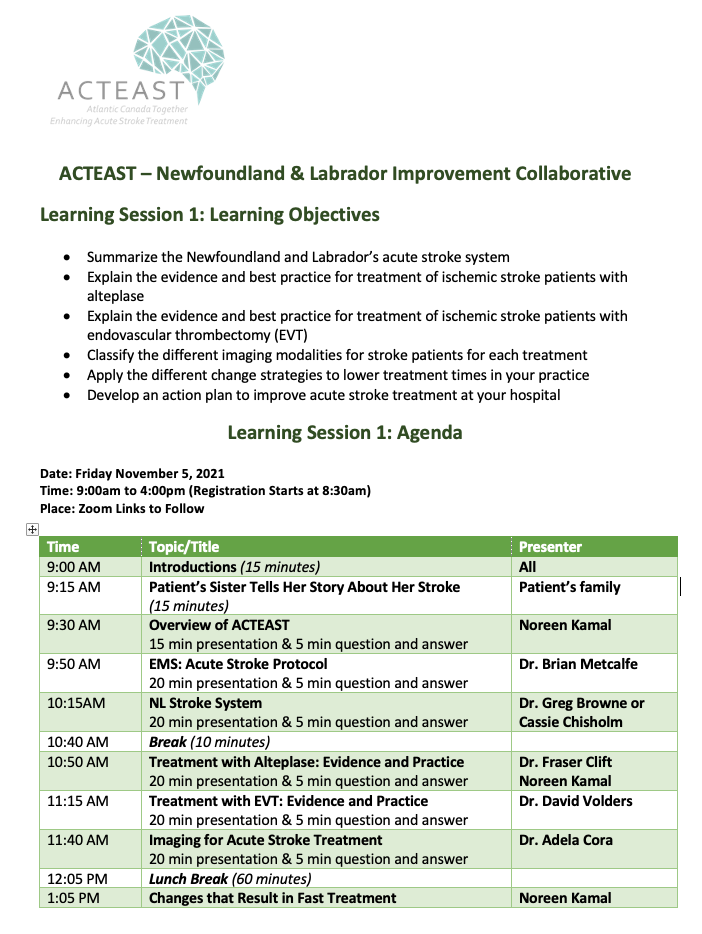 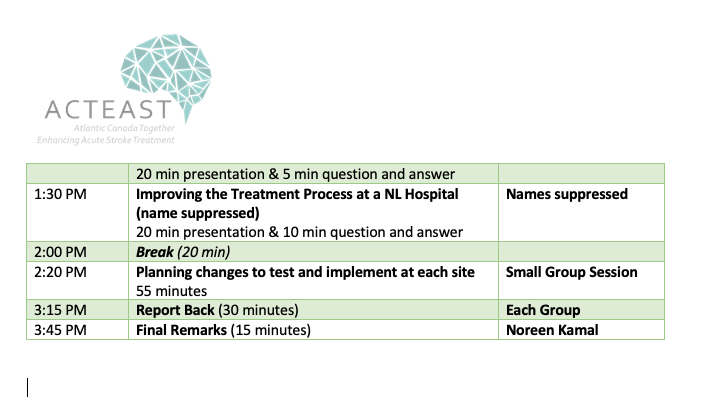 NL Improvement Collaborative – Learning Session 2 Agenda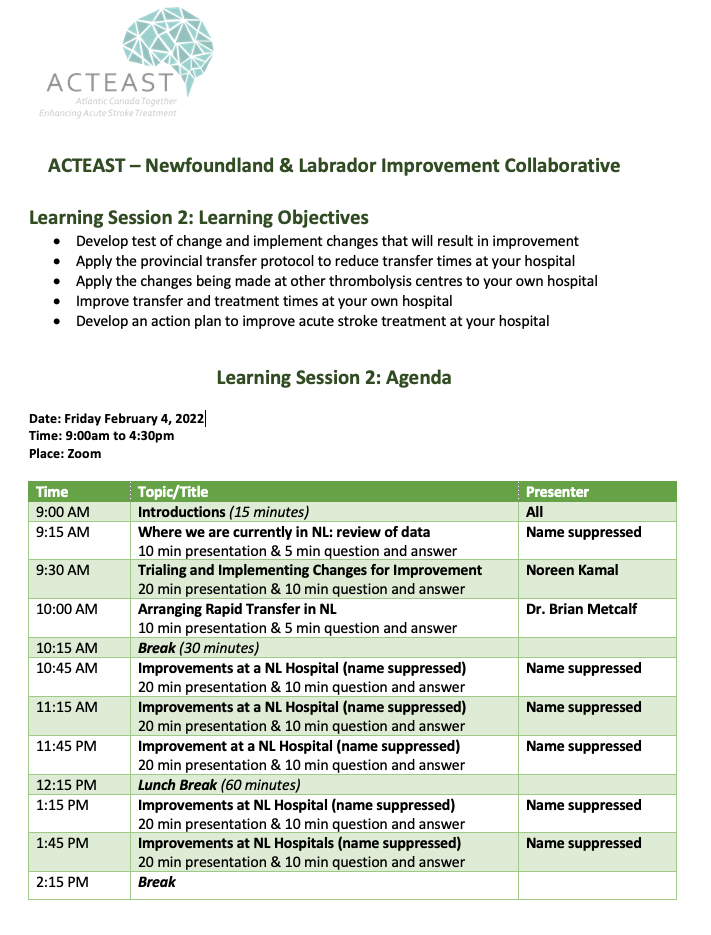 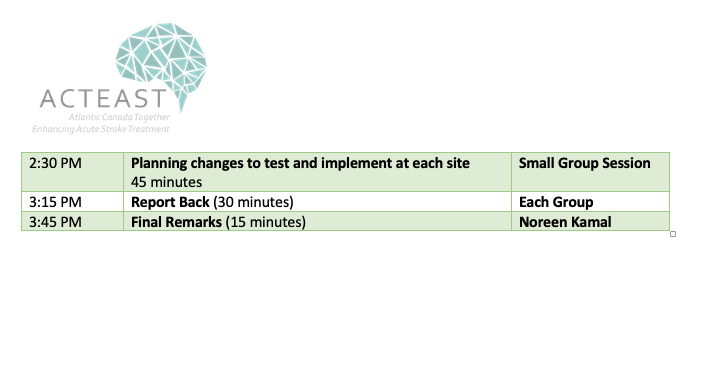 